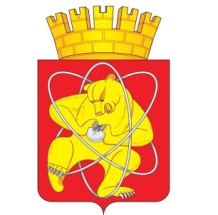 Городской округ
«Закрытое административно – территориальное образование Железногорск Красноярского края»АДМИНИСТРАЦИЯ  ЗАТО  г. ЖЕЛЕЗНОГОРСК ПОСТАНОВЛЕНИЕ07.02.2023                                                                                                                          175О внесении изменений в постановление Администрации ЗАТО г. Железногорск от 11.02.2019 № 365 «О подготовке ежегодного отчета Главы ЗАТО г. Железногорск о результатах его деятельности, деятельности Администрации ЗАТО г. Железногорск, в том числе о решении вопросов, поставленных Советом депутатов ЗАТО г. Железногорск»В соответствии с Федеральным законом от 06.10.2003 № 131-ФЗ «Об общих принципах организации местного самоуправления в Российской Федерации», решением Совета депутатов ЗАТО г. Железногорск от 26.04.2018 № 33-137Р «Об утверждении Положения о ежегодном отчете Главы ЗАТО г. Железногорск о результатах его деятельности, деятельности Администрации ЗАТО г. Железногорск, в том числе о решении вопросов, поставленных Советом депутатов ЗАТО г. Железногорск», Уставом ЗАТО Железногорск,ПОСТАНОВЛЯЮ:1. Внести в приложение к постановлению Администрации ЗАТО г. Железногорск от 11.02.2019 № 365 «О подготовке ежегодного отчета Главы ЗАТО г. Железногорск о результатах его деятельности, деятельности Администрации ЗАТО г. Железногорск, в том числе о решении вопросов, поставленных Советом депутатов ЗАТО г. Железногорск» следующие изменения:1.1. Абзац второй пункта 5 изложить в новой редакции:«В случае если в графе «Ответственный исполнитель» приложения № 1 к настоящему Порядку по отраслевому разделу (подразделу) отчета Главы указаны два и более исполнителя формируется общий отраслевой раздел (подраздел) отчета Главы. Формирование общего отраслевого раздела (подраздела) отчета Главы и его согласование с заместителем Главы ЗАТО г. Железногорск, курирующим соответствующую сферу деятельности, осуществляет ответственный исполнитель, указанный первым.».1.2. Пункт 5 дополнить абзацем следующего содержания:«Отчет ответственного исполнителя об итогах своей деятельности за отчетный год (отраслевой раздел (подраздел) отчета Главы) при временном отсутствии заместителя Главы ЗАТО г. Железногорск, курирующего соответствующую сферу деятельности, согласованию не подлежит.».1.3. В приложении № 1 к порядку подготовки ежегодного отчета Главы ЗАТО г. Железногорск о результатах его деятельности, деятельности Администрации ЗАТО г. Железногорск, в том числе о решении вопросов, поставленных Советом депутатов ЗАТО г. Железногорск:1.3.1. Строку 2.17 изложить в новой редакции:«».1.3.2. Строку 3.1 изложить в новой редакции:«».1.3.3. Строку 3.3 изложить в новой редакции:«».2. Управлению внутреннего контроля Администрации ЗАТО г. Железногорск (В.Г. Винокурова) довести настоящее постановление до сведения населения через газету «Город и горожане».3. Отделу общественных связей Администрации ЗАТО г. Железногорск (И.С. Архипова) разместить настоящее постановление на официальном сайте Администрации ЗАТО г. Железногорск в информационно-телекоммуникационной сети «Интернет».4. Контроль над исполнением настоящего постановления оставляю за собой.5. Настоящее постановление вступает в силу после его официального опубликования.Глава ЗАТО г. Железногорск							И.Г. Куксин2.17.Режим и общественная безопасность. Гражданская оборона и защита от чрезвычайных ситуаций.Отдел общественной безопасности и режима Администрации ЗАТО г. Железногорск,Главный специалист по гражданской обороне и чрезвычайным ситуациям Администрации ЗАТО г. Железногорск,МКУ «Управление по делам гражданской обороны, чрезвычайным ситуациям и режима ЗАТО Железногорск»3.1.Опека и попечительствоОтдел по делам семьи и детства Администрации ЗАТО г. Железногорск,Социальный отдел Администрации ЗАТО г. Железногорск3.3.Деятельность комиссии по делам несовершеннолетних и защите их правГлавный специалист, обеспечивающий деятельность комиссии по делам несовершеннолетних и защите их прав